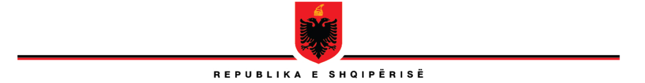 SHKOLLA E MAGJISTRATURËSKËSHILLI DREJTUESNr.___ prot.						Tiranë, më ___.___2023V E N D I  M Nr. 33, datë 20.9.2023PËRMIRATIMIN E PLANEVE DHE PROGRAMEVE MËSIMORE NË PROGRAMIN E FORMIMIT FILLESTAR PËR VITIN AKADEMIK 2023-2024	Në mbështetje të ligjit nr. 115/2016, “Për organet e qeverisjes së sistemit të drejtësisë”, nenet 248, 263, si dhe në Rregulloren e Brendshme të Shkollës së Magjistraturës, Këshilli Drejtues i Shkollës së Magjistraturës, i mbledhur më datë 20.9.2023,V E N D O S I:Të miratojë planet mësimore të vitit të parë, vitit të dytë dhe vitit të tretë në Programin e Formimit Fillestar për vitin akademik 2023-2024, sipas materialit bashkëngjitur, pjesë e pandarë e këtij vendimi;Të miratojë programet mësimore të vitit të parë dhe vitit të dytë në Programin e Formimit Fillestar për vitin akademik 2023-2024, sipas materialit bashkëngjitur, pjesë e pandarë e këtij vendimi.Ky vendim hyn në fuqi menjëherë.ZËVENDËSKRYETARIOLSIAN ÇELA